Science Student’s Association Meeting Attendance 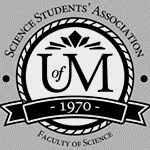 August Monday 31st, 2020Science Student’s Association Meeting MinutesAugust Monday 31st, 2020Called to Order: 6:33 PM
MotionsMonth Date, 2020Position Name PresentPresident Eric VasasYesVice PresidentJaime McNichollNo (regrets; proxy: Jasmine)ChairpersonAnika KhanYesSecretaryJasmine TingeyYesSenatorDustin EricksonYesSenatorEmily KaloNo (regrets; proxy: Demi)SenatorSerena PhilipsYesUMSU RepresentativeBryan KwakYesUMSU RepresentativeChloe McElheron No (regrets; proxy: Selina)UMSU RepresentativeKatelyn CasallaYesUMSU RepresentativeRiley ShannonYesAccessibility RepresentativeTristan RohatynskyYesIndigenous Students’ RepresentativeZoe QuillYesInternational Students’ RepresentativeN/AN/ALGBTTQ* RepresentativeN/AN/AWomen’s RepresentativeKyra CebulaYesTreasurerJustin CruzNoDirector of AcademicsTooba RaziYesDirector of CommunicationsZachary HiebertYesDirector of Special EventsRashawna BlairYesDirector of Student ServicesNatalie NguYesExecutive Assistant Stuti GuptaYesAcademic ProgrammerEthan LinYesAcademic Programmer Fares HossainNoCommunications programmer Sem PerezYesLounge ProgrammerAishat BelloNoSpecial Events ProgrammerAndrea Warzel NoSpecial Events ProgrammerDemi AndromidasYesSpecial Events ProgrammerSion YiYesSpecial Events ProgrammerTiffany Tantakoun NoStudent Services ProgrammerDana SegalNo (regrets)Student Services ProgrammerKanso AlakaYesStudent Services ProgrammerSelina AudinoYesAcknowledgement to use of Treaty LandZoe Quill acknowledges that we are meeting on treaty land. Approval of AgendaEric motions to approve the amended agenda,  Serena seconds; Motion passed.Approval of Minutes Eric motions to approve the previous meeting minutes from the meeting held on August 13th, 2020, Serena seconds; Motion passed.  Council Reports President & Vice President Eric Vasas & Jaime McNicholl report:Faculty Meeting Updates to course program charts to match changes in Chemistry“Housekeeping” of courses offeredCourse monitoring discussedIf you have questions contact Eric and he’ll try to answer your question/questions as best as he can Orientation UpdatesTimeline8:30 am – 9:30 am  “Central’s Presentation”9:45 am – 10:30 am  Panel/Town HallEveryone on council will be there – directors please tell your programmer to be there during this time – need one other person to answer questions – every other councilor will be fillers asking questions 10:45 am – 11:00 am  Scavenger Hunt Directions Breakout rooms – scavenger hunt and kahoot games 11:00 am - ??:?? pm  Scavenger Hunt1:00 pm – 3:00 pm  Discord GamesOther BusinessNot anything really to talk about – if you have any questions feel free to talk to Eric or Jaime SenateNothing to ReportUMSUBryan Kwak reports:UM TECHNOLOGY SUPPORT PROGRAMLaunch of the Fall 2020 UM TECHNOLOGY SUPPORT PROGRAM (providing $500 subsidy per student towards purchasing a discounted laptop through UM bookstore and they are hoping to assist approximately 100-120 people at this time)Students in need will get a $500 subsidy108 students were assisted this summer UofM Student Offer10 GBs of bonus data for 24 months with U of M mobile internet flex data plan – Available August 1st until sept 30, 2020 to assist students with unreliable internet Motions Motion 0486Indigenous Students’ working group (ISWG) beign struck from the Fall 2020 and Winter 2021 Status: Motion passed Motion 0487University Policy Review working group being struckStatus: Motion passedMotion 0488The Sustainability Working group being struckThe purpose of this working group will be to examine current sustainability practices on campus, and within UMSU, develop and advocate for sustainable practices going forward, and explore ways to improve programming, services and campaigns to better the sustainability of our campus.Status: Motion passedUpdates Board of Trustees/Transit Subsidy program Approved limited funding for the UMSU transit subsidy program since there is no UPASS this fallStudents must keep their receipts for the post-secondary semester e-pass ($278.00) Subsidy of $78.00In order to be eligible, students must frequently be on campus enough for the e-pass to be the most cost effective and provide financial needFurther details will be announced by the end of September Projects Consent Culture Workshops for Bison Athletes:August 13th, the VPA spoke with Lisa Tinley of Bison Sports regarding UMSUs recommendation for all Bison athletes to receive consent culture training by Justice for Women They are working with Justice for Women to coordinate scheduling Campus Advocacy Study Accommodations:Dafoe library is now open (First floor only) on a drop in basis – there are 115 spots available The Science Library will have 80 bookable spots, reserved all day (UMSU is talking to the University for the flexible options)To ensure the space for vulnerable students, the university has set aside a space in either the Management library or elsewhere. Contact the Faculty Advisors in the fall for more information All libraries have reduced hours from 10:00am – 6:00pm Time Zone concerns for international students At the VPA’S meeting with Mark Torchia (Vice-Provost Teaching and learning), Vice Provost noted that-Time zone variations for exams cannot be recommended to professors as it creates an unfair workload burden for faculty and impacts very few international students in the first place. Web proctoring:The university ran a pilot project to “test run” the use of web proctoring systems such as Lockdown browser, Respondus Monitor, and group-held WebEx exams.Mark Torchia confirmed on August 20th that Respondus lockdown Browser and Respondus Monitor will both be made available as options for instructors across campus this fall. Please do not cheat and respect academic integrity UMSU’s Health and Dental Plan:Increased the Clinical Psychology coverage from $1,000 to $1,250, Chiro coverage from $300 to $500max. Physio coverage from $300 to $500 MaxTino mentioned to email him about the orientation information so he can promote our orientation to students.If you have any questions feel free to contact with any of the UMSU representativesCommunicationsNothing to report Councillor Reports Special EventsItem 1 OrientationScavenger Hunt Presenters: Kyra, Tiffany, Demi, Sion, JasmineWho else will be in breakout rooms?Possible trial run2.    Item 2 KahootHave been emailed to get free Premium account offer because of COVIDAlmost done editing list of important services on campusPosting it on Discord?About services that students might need to call or need to call – if they need to call them PrizesSem: Beyond Flowers 1 for $100Cookies by George 1 for $25Smoke’s Poutinerie 500 for $5Kanso: BookstoreAcademicsTooba Razi reports:LabTrek Date: Saturday September 12th, 2020 (tentative)Time Frame:Open zoom link at 9:30, start at 10:00 am – 2:00 pm (give a 30 minute “break” in between)Interested students should sign up through a registration link (i.e google forms)Confirmed Labs:Dr. Kirk McManus and Grad Students (Dept. of Biochemistry and Medical Genetics) have agreed to take part in lab tour and interview portion of LabTrekDr. Francis Lin (Dept. of Physics)Dr. David Herbert (Dept. of Chemistry)Waiting to hear back from Dept. of Biology – Tooba emailed the prof but is just waiting on hearing back from them Also looking for undergraduate students (4-5) to give brief (7-10 min) PowerPoint presentations on their research Once confirmedLounge ProgrammingNothing to reportAccessibility Tristan Rohatynsky reports:Meeting with Student Accessibility Services (SAS)Recently met with Carolyn Christie, Director of SASDiscussed the following Faculty of Science Orientation Mentioned the contact list of campus resources that Special Events is putting together to send out to the first-years students as a helpful guide The Student Counselling Centre and Student Accessibility Services are both included on this list Collaboration with UMSUCarolyn really loves the idea of a Mental Health Awareness Month, especially with everything going on right nowGetting ready for the upcoming semesterSAS has been preparing by getting together any necessary accommodations that students have expressed a need for this upcoming yearVolunteer note-takersClear/see-through masks for the lab TA’s Study Spaces at UofM SAS supports the idea of having study spaces open at the university with safety precautions in placeInformation SessionsSAS is going to be holding two sessions this week regarding information about the Accessibility Centre and a Student Representative who has used the services is going to share their experiencesOne of the sessions is today (Monday) and the other is this Thursday which I am going to try to attendIf anyone else would like to attend, let me know and I can provide more informationHow to Video regarding Online Programs SAS wants to make sure that this year is as accessible as possible for both professors and students Over the summer they have been looking into programs such as Respondus (Faculty of Arts mainly uses this), Cisco WebEx, Zoom, etcOne major concern was taking exams online and how that adds other layers of stressors for students Ex. Features that professors can put in place during exam proctoring include:Option where the student only sees themselves of the screen and not the other studentsOption where students can mute their volume but still have their microphone on while writing examsSAS wants to put together a video that details how to use these online programs and how professors can set-up the correct features to make using the system better for students and professors Other institutions have similar videos so if they can use one of these SAS will make modifications as needed If not, SAS will create their own short, 5-minute videoUMSU CollaborationsJelynn and Savannah are planning a Mental Health Awareness Month Month is still TBDGot in touch with Savannah and will be helping with thisJust waiting to hear back from Savannah regarding further detailsAlso developing a campaign working group regarding mental health and wellness Will be apart of this and waiting for more information to come Monthly Instagram Giveaways – doing a monthly mental health giveaway on Instagram Due to COVID-19, we need to connect with students differently this year so our social media pages could be a really good place to startThinking of doing a monthly giveaway on Instagram regarding health and wellnessHealth and wellness are an integral part of accessibility Providing and sharing tips on Instagram could be a good way to interact with the students We would also be using the SSA Instagram account a lot more and social media is a great way to stay connectedEach month I would share a post that consists of a few tips/ideas following a certain theme as well as a giveaway that correlates to that themeTo enter the giveaway, we could encourage users to share tips in the comments, what’s helping them during the pandemic, study, tips, tag individuals who are part of their support system in the comments, etc. Some examples of giveaway ideas include:Coffee shop/Café gift card Starbucks, Good Earth Coffee House Workout/Cycle classSaikel StudioYoga classYoga PublicPottery/Art classCrock A DoodleTreat yourself gift card Baked Expectations, Thermea, bubble tea, etc. Many of these places offer e-gift cards that we could email out to giveaway winnersLGBTTQ*Nothing to reportWomen’s Kyra Cebula reports:Had meeting with Judith - UMSU Womyn’s RepresentativeDiscussed expectations for the upcoming year.Will be joining in on the 1st Year orientation for individuals who identify as womyn.Also planning on collaborating on various events being hosted by the Womyn’s Centre. More details to follow at a later date.Orientation for the first-year studentsPlanning on organizing a consent culture workshop for the faculty of scienceIndigenousNothing to reportInternationalNothing to reportStudent ServicesNothing to reportTreasurerNothing to reportCommittee Reports ExecutiveBy-LawsOther BusinessImportant Dates/NotesDiscord information When its your office hours – students will joining will be put in the waiting room and then you move them into the office hours section If you have a change in the rules message eric about how you want to change the rules and how it should sound like and to have a discussion about the potential rule change Dismissal Eric motions for dismissal at 7:08 PM, Dustin seconds; Motion passed. Motion Regarding:  Category: Motion: 
Motion: 
Status: Moved By:  
Seconded By: Status: Moved By:  
Seconded By: 